Activity 5: Create a repeated pattern using all 5 class animal tracks. Explain how you have created your track pattern using ‘and’ to join your ideas. Suggestions: You could potato print, use wax crayons, cut and stick different paw prints, chalk on black paper, finger painting using black paint. 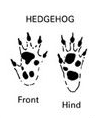 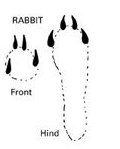 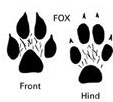 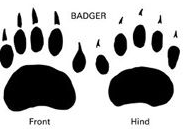 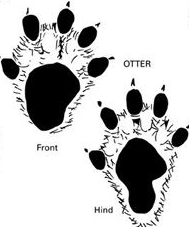 